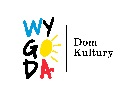 KLAUZULA INFORMACYJNA O PRZETWARZANIU DANYCH OSOBOWYCHAdministratorAdministratorem Państwa danych przetwarzanych w ramach procesu rekrutacji jest Dom Kultury „Wygoda”, ul. Koniecpolska 14, 04-267 warszawa, jako pracodawca.Inspektor ochrony danychMarcin Machnowski, e-mail: marcin@axus.pl, iod@dkwygoda.waw.plCel i podstawy przetwarzaniaPaństwa dane osobowe w zakresie wskazanym w przepisach prawa pracy będą przetwarzane w celu przeprowadzenia obecnego postępowania rekrutacyjnego (art. 6 ust. 1 lit. B RODO), natomiast inne dane, w tym dane do kontaktu, na podstawie zgody (art. 6 ust.1 lit. A RODO), która może zostać odwołana w dowolnym czasie. Dom Kultury „Wygoda” będzie przetwarzał Państwa dane osobowe, także w kolejnych naborach pracowników, jeżeli wyrażą Państwo na to zgodę (art. 6 ust. 1 lit. A RODO), która może zostać odwołana w dowolnym czasie. Jeżeli w dokumentach zawarte są dane, o których mowa w art. 9 ust. 1 RODO konieczna będzie Państwa zgoda na ich przetwarzanie (art.9 ust. 2 lit a RODO), która może zostać odwołana w dowolnym czasie. Przepisy prawa pracy: art. 221  § 1Kodeksu Pracy.Odbiorcy danych osobowychPaństwa dane osobowe przetwarzane w celu przeprowadzenia procesu rekrutacji nie będą przekazywane żadnym odbiorcom.Okres przechowywania danychPaństwa dane zgromadzone w obecnym procesie rekrutacyjnym będą przechowywane do zakończenia procesu rekrutacji. W przypadku wyrażonej przez Państwa zgody na wykorzystywanie danych osobowych dla celów przyszłych rekrutacji, Państwa dane będę wykorzystywane przez 9 miesięcy.Prawa osób, których dane dotycząMają Państwo prawo do:prawo dostępu do swoich danych oraz zatrzymania kopiiprawo do sprostowania (poprawiania) swoich danych osobowychprawo do ograniczenia przetwarzania danych osobowychprawo do usunięcia danych osobowychprawo do wniesienia skargi do Prezes UODO (na adres Urzędu Ochrony Danych Osobowych,                 ul. Stawki 2, 00-193 warszawa)Informacja o wymogu podania danychPodanie przez Państwa danych osobowych w zakresie wynikającym z art. 221 Kodeksu Pracy jest niezbędne, aby uczestniczyć w postępowaniu rekrutacyjnym. Podanie przez Państwa innych danych jest dobrowolne.……………………………….								Data i czytelny podpis